Online eten bestellen met de Thuisbezorgd appStefan Laureijssen, Koninklijke Visio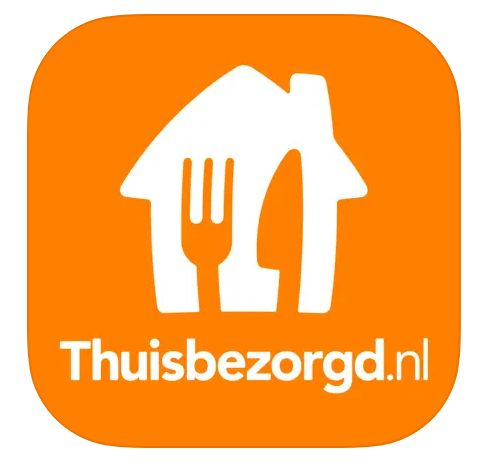 Het afhalen van eten kan een lastige en tijdrovende onderneming zijn als je slechtziend of blind bent. Online je maaltijd bestellen en laten bezorgen kan dan een uitkomst zijn. De Thuisbezorgd app biedt een breed scala aan gerechten van restaurants uit diverse typen keukens. In dit artikel leer je stap voor stap hoe je met de thuisbezorgd app gerechten kunt bestellen en deze kunt laten bezorgen.De stappen die we beschrijven zijn beschreven voor een iPhone met iOS 17 met gebruikmaking van VoiceOver. Werk je niet met VoiceOver, dan zijn de stappen ook goed te volgen. Ook als je een iPad of Android telefoon of tablet gebruikt kun je de handleiding gebruiken. De beschrijvingen kunnen dan enigszins afwijken van de stappen die je moet nemen.Tip: Op Youtube vind je ook onze video over de Thuisbezorgd app met VoiceOver.Hoewel deze al wat ouder is krijg je een prima overzicht van het bestelproces. De video is ook goed te volgen als je alleen luistert.Hoe toegankelijk is de app van Thuisbezorgd?De Thuisbezorgd app voor iOS is behoorlijk toegankelijk en reageert goed op de meeste VoiceOver-gebaren. Knoppen worden goed herkend en op een enkele uitzondering na goed beschreven. Wel kan de grote hoeveelheid aan opties en verschillende onderdelen in de app verwarrend werken.Bij het naar links vegen om omhoog door de lijst met gerechten te gaan schoot in onze test de focus van VoiceOver een enkele keer weleens terug naar het begin van de lijst. Om weer terug te gaan waar je was moet je dan nogmaals door de lijst lopen.Hoe werkt de bezorging?Tijdens het bestelproces in de app kun je een adres en tijdstip kiezen waar het eten moet worden bezorgd. Aan de hand van de gegevens in de app die aan je account zijn gekoppeld wordt standaard het door jou opgegeven thuisadres gebruikt.Bij het plaatsen van een bestelling plaatst kun dit bezorgadres eventueel nog aanpassen.Het tijdstip van bezorging staat in de app standaard ingesteld op: zo snel mogelijk.Dit kun je wijzigen in een tijdstip naar keuze. Welke tijdstippen je kunt kiezen is afhankelijk van de bezorgtijden van het specifieke restaurant zijn.Buiten werk- en openingstijden van een restaurant kun je geen bestelling plaatsen.Zijn er ook voorwaarden als ik eten bestel?De voorwaarden variëren van restaurant tot restaurant.Zo heeft ieder restaurant een eigen minimum bestelbedrag en rekenen ze bezorgkosten als je een bestelling plaatst onder een bepaald minimumbedrag.Je moet dan bijvoorbeeld een minimale bestelling van 10 euro plaatsen waarbij de bezorgkosten 2,50 bedragen als je onder de 35 euro bestelt. Zou je daarboven bestellen dan is de bezorging gratis. Hoe kan ik betalen bij Thuisbezorgd?Je kunt uitsluitend vooraf, met een online transactie betalen.Bij het afronden van de bestelling kun je kiezen tussen IDeal en jouw specifieke bank, PayPal, Creditcard, Voucher (tegoedbon), Apple Pay of Google Pay.Let erop dat je dus bekend bent met deze manier van online betalen, bijvoorbeeld door bekend te zijn met de app van je bank op je smartphone.Heb ik een account nodig bij Thuisbezorgd?Je hebt niet per se een account nodig om eten te bestellen met de thuisbezorgd app.Maar als je je registreert bij thuisbezorgd kan dit de afhandeling van een bestelling wel vereenvoudigen. Al je gegevens zoals naam, telefoonnummer, email adres en fysiek adres zijn tijdens elke bestelling al bekend en hoef je niet meer in te vullen. Dit geldt ook als je thuisbezorgd op een ander apparaat gebruikt: nadat je hebt ingelogd zijn al je gegevens bekend. Verder bewaart je account al je vorige bestellingen en je favoriete restaurants, ook dat kan handig zijn. Tenslotte verloopt ook de afhandeling van eventuele klachten en restitutie eenvoudiger door deze registratie.Je kunt je op verschillende manieren registreren: via je email adres, of met een bestaand account van Apple, Google of Facebook. Thuisbezorgd heeft je basisgegevens nodig om bevestiging te krijgen van je geplaatste bestelling, en ter controle zodat de bezorger je ook kan vinden.Waar download ik de thuisbezorgd app?De app van thuisbezorgd heet officieel thuisbezorgd.nl en is zowel geschikt voor iPhone als iPad als voor Android smartphones en tablets. Download Thuisbezorgd voor iOS in de App StoreDownload Thuisbezorgd voor Android in de Play StoreStappenplanIn de volgende hoofdstukken leggen we uit hoe je een restaurant kiest, gerechten toevoegt en aanpast, deze toevoegt aan je winkelmandje en de bestelling plaatst.Stap 1: Een restaurant of een restaurantcategorie kiezenVoordat je begint is het goed om te weten dat de thuisbezorgd app moet weten waar je je bevindt om de juiste restaurants in de buurt te tonen. De app kan je tijdens het proces vragen om toegang te geven tot je locatie.Open de Thuisbezorgd app.Op het startscherm vind je van boven naar beneden de meest relevante of dichtstbijzijnde restaurants die op dit moment open zijn. Heb je al eerder een restaurant als favoriet toegevoegd dan verschijnt deze vaak als eerste bovenaan deze lijst.Bovenin het scherm is er een menu knop, met daarnaast als koptekst het adres van je huidige locatie. Let op: dit adres is slechts een benadering, het kan dus voorkomen het huisnummer net niet correct is of dat er een straat parallel aan die van jouw huidige locatie wordt getoond. Dit heeft geen invloed op de uiteindelijke bezorging, en is alleen bedoeld om vanuit deze locatie de meest relevante restaurants te laten zien.Onder deze adres regel koptekst staat een categorieën optie. Deze staat standaard ingesteld op: Alle Categorieën. Dit wil zeggen dat alle typen keukens worden weergegeven.Als je een specifieke keuken wilt kiezen: veeg met 1 vinger omlaag totdat de optie: ‘Open uitgebreide keuken selectie’ verschijnt. Activeer deze optie (met een tik of dubbeltik).De lijst met specifieke keukens verschijnt. Navigeer door de lijst (door naar rechts te vegen) en activeer de door jou gewenste keuken (met een tik of dubbeltik).OpmerkingHoud er rekening mee dat alleen restaurants die vandaag op dit moment open zijn of die de komende uren open gaan, in de lijst zichtbaar zijn. Het kan dus voorkomen dat een restaurant op maandag wel zichtbaar is, maar op dinsdag niet. Stap 2: Gerechten kiezen en aan je winkelmand toevoegenZorg dat je een restaurant hebt geselecteerd en geactiveerd, of te wel geopend, zoals in het vorige hoofdstuk beschreven.De gerechtenlijst verschijnt in de volgorde die dit restaurant heeft bepaald. Navigeer door de gerechtenlijst.Activeer een gerecht dat je wilt gaan bestellen. Is dit een gerecht zonder keuzemogelijkheden, dan zal dit meteen in je winkelmand worden geplaatst.Is dit een gerecht met keuzemogelijkheden zoals extra saus of broodsoort, dan verschijnt een pop up scherm. Navigeer door de mogelijkheden en activeer de gewenste opties. Activeer tenslotte aan het eind van de lijst de optie: Voeg toe aan winkelmand. Je keert terug in de gerechtenlijst.Het is ook mogelijk van een gerecht de allergene informatie te krijgen. Navigeer naar een gerecht en veeg met 1 vinger omlaag zodat de allergenen informatie verschijnt. Navigeer door de informatie en activeer tenslotte de Sluiten knop om terug te keren naar de gerechtenlijst.Je gaat nu je winkelmand bekijken en wijzigen:Rechts onderin het scherm bevindt zich je winkelmandje met het aantal gerechten en de tot op dat moment totale kosten. Activeer deze winkelmand om je selectie te bekijken.Om een gerecht te verwijderen of het aantal te wijzigen: navigeer naar het gerecht. Veeg met 1 vinger omlaag om het aantal te verlagen. Als het aantal nul is verdwijnt het gerecht uit je winkelmandje. Met een vinger omhoog verhoog je het aantal.Stap 3: Bestellen en betalenZorg ervoor dat je bestelling in de winkelmand staat, zoals eerder beschreven. Activeer, indien nodig, de winkelmand rechts onderin het hoofdscherm. Rechts onderin het scherm staat de knop: Ga naar afrekenen. Hier vind je ook het totaalbedrag inclusief bezorgkosten. Activeer deze knop om de bestelling te gaan plaatsen en af te rekenen.Het afrekenscherm verschijnt. In dit scherm vind je van boven naar beneden:Jouw gegevens, je naam, telefoonnummer, adres.De bezorgtijd.De betaalmethode.De mogelijkheid een Voucher code (tegoedbon) toe te voegen.Nogmaals het totaalbedrag.En als laatste de betaal knop. Bij de betaalknop wordt nogmaals benoemd met welke betaalmethode je gaat betalen.Controleer deze gegevens. Alle onderdelen zijn te activeren en aan te passen indien gewenst. Bij de meeste onderdelen kom je in een volgend waarin je een keus kunt maken door een selectievakje activeren of bij een keuzelijst omlaag of omhoog te vegen. Om terug te keren in het overzicht kies je de knop Kies, Gereed of met een andere naam die een bevestiging aangeeft.Als je bent je ingelogd met een account hoef je niet meer handmatig je naam, telefoonnummer en adres in te voeren. In andere gevallen moet je deze gegevens invullen of aanpassen. De bezorgtijd staat standaard op: Zo snel mogelijk. Je kunt deze aanpassen. Activeer de bezorgtijd, pas de tijd aan door omhoog of omlaag te vegen, en activeer de Kies knop.Je gaat nu verder met betalen:Activeer de betaalknop. Je wordt nu doorgeleid naar de door jou gekozen betaalmethode.Rond de betaling af. We gaan ervan uit dat je bekend bent met de werking van deze betaalmethode, van bijvoorbeeld je bank app of andere diensten zoals Apple Pay.Als de betaling succesvol is afgerond krijg je een e-mail bericht met de bestelbevestiging. In de app krijg je nog de mogelijkheid je bezorger een tip (fooi) te schenken. Dit is niet verplicht.Vanaf nu zal de app je met meldingen op de hoogte houden wat de status is van je bestelling. Stap 4: Smakelijk eten!De app hoeft niet geopend te blijven tijdens het bezorg proces.De meldingen komen binnen op je telefoon of tablet net als die van andere apps waarvan de meldingen aan staan.Hierna rest enkel de wens ‘smakelijk eten’.Heb je nog vragen?Mail naar kennisportaal@visio.org, of bel 088 585 56 66.Meer artikelen, video’s en podcasts vind je op kennisportaal.visio.orgKoninklijke Visio expertisecentrum voor slechtziende en blinde mensenwww.visio.org 